УВАЖАЕМЫЕ ТУРИСТЫ!Благодарим Вас за то, что Вы воспользовались услугами туроператора «Join UP!» Пожалуйста, внимательно ознакомьтесь с содержанием этой памяткиСЕЙШЕЛЬСКИЕ ОСТРОВА(Даты тура) (Дата выезда) - вылет из ___город в _____ рейсом ______авиакомпании__. Регистрация на рейс в аэропорту ____города ____терминал ___ начинается за 2 часа до вылета, заканчивается регистрация за 40 мин. Если вы несвоевременно прибудете на регистрацию, авиакомпания вправе не принять вас на борт самолета.До выезда в аэропорт проверьте, пожалуйста, необходимые документыПри прохождении паспортного контроля при себе необходимо иметь: - Загранпаспорт, действующий в течение всего пребывания, до окончания поездки;- Авиабилет в обе стороны;- Ваучер на поселение;- Страховой полис (распечатка);- Иметь при себе водительские права (если планируете брать автомобиль напрокат);- Заполненный иммиграционный формуляр. Этот формуляр Вам выдаст экипаж самолета до начала снижения и посадки на Сейшелы, и Вы его заполните в самолете.
!Одна часть отдается на паспортном контроле по прилету, другая часть сохраняется и отдается на паспортном контроле при вылете. Если выезжаете с детьми:- Дети, до достижения ими 14 лет, вписанные в загранпаспорт родителя, должны иметь вклеенные фотографии в независимости от возраста и могут совершать поездки только при условии, что они включены в паспорт к родителю(ям), с которым(и) путешествуют;- Иметь при себе оригинал доверенности от обоих родителей (для детей, выезжающих без родителей) или оригинал доверенности от второго родителя (для детей, выезжающих с одним из родителей). Ксерокопия всех страниц внутреннего паспорта (доверителя, родителя или родителей);- Иметь при себе оригинал свидетельства о рождении ребенка. Дополнительно:- Следует точно знать название города и отеля, в который Вы направляетесь;- Рекомендуется взять с собой ксерокопии заграничного паспорта, авиабилета, свидетельства о рождении ребенка (если туристы летят вместе с ребенком) и хранить их отдельно от документов;На стойке регистрации авиакомпания выдаст Вам посадочные талоны с указанием номеров мест в самолете. Таможенный контроль. Согласно действующего на сегодняшний день Законодательства Украины вывоз наличной валюты за пределы Украины разрешен в размере до 10 000 евро на каждого из туристов или эквивалент этой суммы в другой иностранной валюте. Рекомендуем также, задекларировать при вылете из Украины все ценные предметы, принадлежащие Вам (золотые украшения, драгоценности, дорогую фото – видео аппаратуру).При перелете будьте аккуратны: злоупотребление спиртными напитками может привести к отказу авиакомпаний посадить Вас на борт самолета.Ваш багаж регистрируется до конечного пункта, поэтому при пересадках в промежуточных аэропортах с Вами будет только ручная кладь. Максимальное количество мест багажа - 1 регистрируемый багаж не более 20кг + ручная кладь не более 5кг.  

Прибытие в транзитный аэропорт
По прилёту нужно зайти в дверь терминала, пройти левее к стыковочному рейсу, предьявив второй посадочный талон. В случае, если вы получили только один талон. Необходимо пройти к стойке TRANSFER DESK для получения второго посадочного талона, предъявив распечатаный электронный билет. Запрещается проносить через контроль жидкости (вода, сок, алкоголь, духи) приобретенный в аэропорту, DUTY FREE, города отправления, самолёте. Далее следуйте за большим указателем CONNECTIONSПрибытие в аэропорт _ ___в _____.По прилету в ___ город прибытия Вы проходите паспортный контроль . Необходимые документы: заграничный паспорт; иммиграционная карта (выдаётся в самолёте незадолго до посадки). После прохождения паспортного контроля у Вас остаётся корешок от иммиграционной карты (обязательно сохранять до обратного вылета!).После прохождения паспортного контроля не забудьте забрать багаж.Самостоятельно проходите паспортный контроль, получают багаж, проходят таможню и выходят из раздвижных дверей в здание аэропорта. 
Вас встречает представитель  с  табличкой  с фамилией на английском языке, представитель русскоговорящий. Все сотрудники принимающей стороны носят униформу с логотипом 7South оранжевого цвета, а также логотип JOIN UP! 
Представитель попросит у гостей Подтверждение. В обмен выдаст папочку с ваучерами на отель, билетами (если гости едут на другой остров), картой островов, каталогом экскурсий на русском языке, памяткой для гостей и контактами прикрепленного представителя (имя, телефон). Так же гостям будет назначена встреча в отеле с представителем, о времени которой гостей остведомят в аэропорту. Представитель сделает краткое вступление об отеле и ответит на вопросы. Затем аэропорт-команда сопроводит гостей до их трансфера. Представитель встречает гостей в аэропорту по прилету. В отель гости отправляются с водителем, представитель гостей не сопровождает. Если гостям необходима помощь при заселении в отель, им может быть предоставлена платная услуга “Russian Assistance”. Представитель отправляется в отель следом за гостями, и помогает со всеми формальностями при регистрации в отель.Русскоговорящие представители постоянно находятся на островах Маэ и Праслин. На встречу с гостями они приезжают на острова Ла Диг, Св. Анна, Серф и Силуэт.Гости получают контактный телефон русскоговорящего представителя в любом случае. По которому они могут позвонить с ресепшена отеля в случае необходимости.Наши представители очень стараются сделать отдых гостей максимально комфортным.Прибытие в отель. По приезду в отель для заселения предъявите на Reception свой паспорт и ваучер. Время регистрации (check in time) –14:00. Также рекомендуем взять визитную карточку отеля, с помощью которой вы легко вернетесь в гостиницу из любой части курорта.Страхование. Если во время Вашего отдыха с Вами произошел страховой случай, то Вам необходимо обратиться к врачу в отеле, или в другом месте, предварительно позвонив в представительство страховой компании по телефонам указанным в вашем страховом полисе. Сообщите русскоговорящему оператору Ваше местонахождение и номер страхового полиса. Сохраняйте чеки после оплаты медицинских услуг. Детальную информацию об условиях страхования и правилах поведения при возникновении страхового случая Вы можете получить из Вашего страхового полиса.Просим обратить Ваше внимание, что данный звонок необходимо сделать не позднее 24 часов с момента наступления страхового случая!(Дата обратного выезда) Трансфер в аэропорт г_____. Вылет из а\п в _____ рейсом _____ авиакомпании ____. Прибытие в город ________. За один день до Вашего обратного вылета Ваш гид предупредит Вас о времени обратного трансферт в аэропорт. Вам необходимо будет находиться в указанное время на рецепции отеля, либо вы можете перепроверить время трансфера на инфостенде компании на ресепшене. Выписка из отеля. О времени встречи в холле отеля для отправки в аэропорт вас заранее предупредит представитель компании (обычно устно или письменно) ВНИМАНИЕ: Вам надо помнить, что check-out (официальное время, когда Вам необходимо освободить номер) – 12:00. За 10-20 минут до назначенного времени желательно спуститься с вещами в холл. У стойки администрации Вы должны будете оплатить все счета за дополнительные напитки, минибар, телефонные переговоры и т.п. и сдать ключ от номера. Обязательно проверьте, не забыли ли Вы взять вещи из Вашего сейфа и паспорт у портье.Регистрация на рейсы в аэропорту начинается за 2 часа до вылета и заканчивается за 40 минут. Если Вы решили поехать в аэропорт самостоятельно, обязательно укажите водителю аэропорт для вашего рейса, предупредите отельного гида, а также просим Вас выезжать заблаговременно.Правила таможни. 

На паспортном контроле Вас могут спросить название отеля, в котором Вы будете жить - назовите первый по программе. Офицер иммиграции просто проставит в паспорт штамп о въезде и с улыбкой пожелает приятного отдыха.Затем перед вами появится стойка карантинного контроля. Здесь у вас пролистают паспорт еще раз и убедятся в том, что в течение последних 6-ти месяцев вы не посещали страны, в которых еще присутствует малярия, и что вы не являетесь потенциальным носителем опасного вируса. Затем вы получите багаж. Тележек для багажа у нас в аэропорту всегда предостаточно!Разрешен беспошлинный ввоз следующих товаров: 
- до 1 л крепких спиртных напитков; - до 2 л слабоалкогольных напитков;- Сигареты - до 200 штук;- Сигары - до 50 шт. или 250 г табака;- 250 мл парфюмерных изделий- «Домашнюю» аптечкуУбедительно просим Вас сообщить представителю компании «7South»о любых изменениях:1. отказ от транспорта; 2. перенос даты вылета; 3. изменение номера комнаты; 4. изменение рейса. 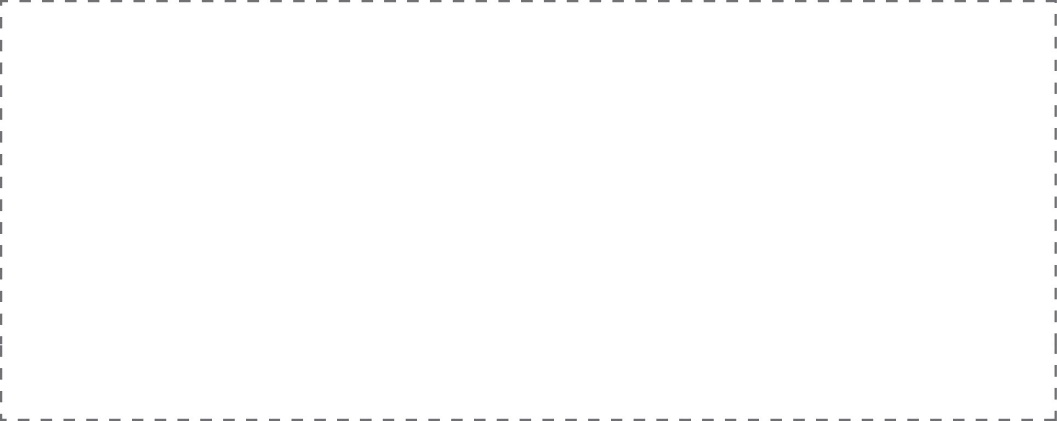 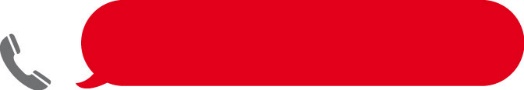   К       КОНТАКТНЫЕ ДАННЫЕ• Телефон офиса 7South: (+248) 4 292 800 • Горячая телефонная линия компании Join UP! +38 (067) 65 65 925 только для экстренной связи.График работы: Пн по Пт: 20:00 – 09:00, Сб: 16:00 – 24:00, Вс: 24 часа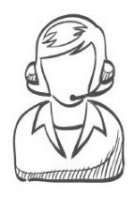 В случае возникновения страхового случая нужно позвонить по телефону: 
Ассистентской компании I.M. «NOVA ASSISTANCE»,Tel. +373 22 994 955, +380 44 374 50 26, +380443745026Email: office@novasist.net, Skype: nova-assistancewww.novasist.net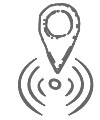 Уважаемые туристы! Напоминаем Вам, что все формальности, связанные с переносом, изменением времени вылета, отменой рейса и утерей багажа – это зона ответственности авиакомпании. Поэтому, если у вас возникли вопросы, касательно этих пунктов, просим решать сразу с представителями авиакомпании. Дополнительная информация: Время. Разница во времени с Украиной плюс 2 час летом и плюс 3 часа зимой.Виза. 
Виза на Сейшелы для поездки не требуется. Необходимо иметь при себе заграничный паспорт, срок действия которого истекает не менее чем через 6 месяцев после даты вылета, заполненную таможенную декларацию и обратный билет. Свидетельства о каких-либо прививках при въезде не требуется. Всем прибывшим выдается так называемаягостевая виза сроком действия на 1 месяц, которая при желании может быть продлена.Валюта
Национальной денежной единицей является сейшельская рупия (SCR). 1 рупия содержит 100 центов. 5 рупий равны 1$.На Сейшелы рекомендуется привозить американские доллары или дорожные чеки в этой валюте, поскольку рупии не могут быть использованы туристами для оплаты за съем жилья, экскурсии, а также в ресторанах. Рекомендуют обменять небольшое количество денег сразу по прибытии в аэропорт Виктории, расположенный на острове Маэ. Сейшельские туристические агентства просит приезжающих расплачиваться в гостиницах любого уровня и в целом в сфере обслуживания - только в иностранной валюте. Что касается платежей в ресторанах (кроме гостиничных), в магазинах, в такси, то здесь принимают оплату в местных рупиях. В ходу банкноты достоинством 10, 25, 50 и 100 рупий, монеты достоинством 1 и 5 рупий, а также 1, 5, 10 и 25 центов. В ходу также иногда можно встретить серебряные и золотые монеты. Кредитные карты Visa и American Express принимаются практически везде, кроме совсем маленьких поселений. Банки на Сейшелах открыты с 8.30 до 14.30 с понедельника по пятницу, в субботу - с 8.30 до 11.00.Одежда. 
Лучше всего надевать легкую х/б одежду, удобную обувь (босоножки или сандалии), головной убор. Рекомендуем пользоваться специальными солнцезащитными кремами, а также захватить с собой солнцезащитные очки. Если Вы собираетесь посетить высокогорную часть страны, то следует взять с собой свитер с брюками (т.к. вечером температура может опускаться до 14 -15 С).
Транспорт.
Авиасообщение Местные авиалинии "AIR SEYCHELLES". Самолёты этой авиакомпании совершают регулярные рейсы между островами Сейшельского архипелага. Тел. 438 40 00 -справки о рейсах авиакомпании.Другие виды транспортаТакси - на острове Маэ работает около 200 такси. Все автомобили оборудованы счётчиками. Тариф в любое время суток одинаков. Стоянка такси работает круглые сутки. Автобус -до всех гостиниц и пансионатов можно доехать на автобусе. Автобусы курсируют с интервалом в четверть часа на главных маршрутах. Автобусы индийской марки "ТАТА" курсируют с 5:30 до 19:00.Паромы -из порта Виктории ежедневно на остров Праслин отправляется скоростной паром "Cat Cocos", время в пути 1 час. Рейсы с понедельника по субботу -с 7:30 до 16:00. В воскресенье -с 10:30 до 16:30. Обязательно бронирование а/билетов!Прокат автомобилейВ стране левостороннее движение и достаточно узкие дороги. Машину можно взять в отеле ( как правило в каждом отеле есть отделения по прокату автомобилей) или AVIS-тел. 422 45 11, Mahecars - тел. 437 35 27Бензоколонки150 км. дорожной сети острова Маэ обслуживают шесть бензоколонок фирмы Шелл. 
ЭлектричествоНапряжение 240В, 50 Гц. Розетки квадратные с тремя отверстиями. Используется переходник международного стандарта, который можно взять на ресепшен.
ЭКСКУРСИИ . По Сейшельским островам можно путешествовать и пешком и на машине и по воздуху и по морю. Здесь настоящее раздолье для тех, кто любит море: прогулки на небольших судах, хождение под парусами, серфинг, рыбная ловля, плавание с аквалангом или дыхательной трубкой и простое приятное купание в море. Красота этого края откроется вам всей своей многогранностью.Практически каждый остров Сейшел уникален!На Сейшелах множество эндемичных (произрастающих в естественных условиях только в этих зонах) растений и животных.Вы сможете увидеть неповторимую прелесть каждого острова в экскурсиях по отдельным островам.Экскурсия по острову Маэ (целый день с обедом)Это крупнейший остров Сейшельского архипелага.В тур включается: поездка в столицу Викторию с посещением нескольких музеев, городского рынка, посещение чайной плантации.После обеда -время для отдыха на одном из пляжей и посещение Craft Village, где ремесленники выставляют свои работы, в т.ч. для продажи.Морской национальный парк -St. Anne Marina National Park(целый день с обедом)Состоит из 6 мелких островов.Экскурсия начинается с путешествия на катере с прозрачными стеклами в трюмовой части, которые позволяют наблюдать богатую жизнь коралловых рифов.Наиболее популярен у туристов o.Moyenne. Находится в частной собственности мистера Гримшоу, который долгое время проживает на острове и до сих пор ищет здесь пиратские сокровища. У туристов будет время исследовать остров, посмотреть пиратские могилы, исторические руины.Ночной круиз к близлежащим островам (Starlight Cruise)Из бухты Виктории Вы отправитесь в круиз перед самым заходом солнца.Вас ждет "высадка" на одном из соседних островов и креольское барбекю.Ужин сопровождается национальной музыкой, креольскими танЦами. После ужина - соревнования segadancing.Птичий остров (Bird Island)(с ночевкой и полным пансионом)Добраться до этого острова можно за 30 мин./8 ч на самолете/по морю от о. Маэ.Остров известен, как пристанище примерно для 1,5 миллионов черных крачек, обитающих здесь с мая по сентябрь. Здесь проживает гигантская черепаха Эсмеральда (говорят, что ей примерно 150 лет!) Остров Праслин (Praslin)Расположен в 37 км к северо-востоку от о.Маэ (2 ч./15 мин. на катере/самолете).Главная достопримечательность -долина Де Май (Vallee De Mai) -место произрастания Coco deMer - самого большого кокоса в мире и еще четырех эндемичных видов пальм. Если повезет, Вы также увидите ряд редчайших птиц, в том числе черного попугая.Остров Ла Диг (LaDigue)Расположен в 43 км от о.Маэ и 6,5 км от Праслин (около 25 мин. на катере).В лесах острова можно увидеть еще один эндемичный вид птиц – Paradise Fly Catcher. Посетив L'Union Estate, Вы станете свидетелем процесса приготовления копры и кокосового масла. Неподалеку расположен типичный креольский дом, в котором происходили съемки фильма "Возвращение Эммануэль". Сейчас дом принадлежит Президенту Сейшел Альберту Рене.Остров Эрайд (Aride)Экскурсия осуществляется с о.Праслин.Расположен в 46/15 км от о.Маэ/о.Праслин. В 1973 году остров был куплен для Королевского Общества Охраны Природы Кристофером Кэдбери, английским " шоколадным" магнатом и президентом этого общества. Является основным местом концентрации морских птиц во всем регионе и крупнейших в мире колоний "розовых крачек", "малого глупыша" и "краснохвостых" тропических птиц. Имеет самую большую в мире "густонаселенность" ящерицами (все рептилии - безопасны!) и ряд эндемичных растений.Комбинированная обзорная экскурсия по нескольким островам:Кузин, Курьез, Сен-Пьер (Cousin, Curieuse и St.Pierre)(целый день с обедом)Трансфер с о.Праслин. После посещения острова Кузин, Вы отправляетесь на о.Курьез, где находится второй по величине лес из "Коко де Меров" и самая крупная вблизи Маэ колония черепах. Немного свободного времени, прежде чем Вы отправитесь на крохотный островок Сен - Пьер для плавания с маской и трубкой.Уважаемые туристы! Напоминаем Вам, что все формальности, связанные с переносом, изменением времени вылета, отменой рейса и утерей багажа – это зона ответственности авиакомпании. Поэтому, если у вас возникли вопросы, касательно этих пунктов, просим решать сразу с представителями авиакомпании. Желаем Вам счастливого и яркого путешествия!